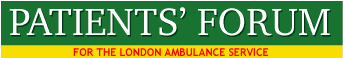 JANUARY 14TH 2015ACTION POINTS FROM DECEMBER FORUM MEETINGDefibrillatorsCostings have been received from the LAS for the Hackney project.MA has proposed a joint presentation to the Hackney Health and Wellbeing Board with the LAS and the Local Pharmaceutical Committee.Contact made with Wendy Mead, Chair of Health Committee, City of London, to get their support.Propose a further similar development in schoolsMembers agreed to promote similar developments in their own boroughs. B) PTS Quality Standards: Distribute to London hospital CEs and service providers.C) LAS Foundation Trust status: Meeting requested with Sandra Adams to discuss latest position.  D) Trust Development Authority: Sean Overett invited to the March 11th meeting to discuss their role in the development of the LAS. http://www.ntda.nhs.uk/wp-content/uploads/2014/10/Paper-B-Chief-Executive-report.pdf     E) Safety In Mind Video: Show the mental health film at the end of the February             11thForum meeting.     F) CQC Inspection of the LAS: Inspection of the LAS was likely to take place             early in 2015.Prior to the West Midlands inspection a listening event            was held. Discuss with the CQC what process would be used to invite members of the public and patients to this event. Noted that FT members, Forum members and HW should be invited. ‘Experts by Experience’– Angela investigated and found that Age UK run scheme, but contract is now out to tender.  Produce report for CQC visit. Highlight to CQC the relationship within the hierarchy of the LAS and the extent to which it is a learning organisation.    G) Ride-Outs: Louisa Roberts agreed to go on a ride-out in Tower Hamlets.          Papers sent to her including contact details for her local AOM.    H) Jane Moore –NICE: Prepare note for members on the key points made by            Jane and write to thank here for excellent presentation.    J) Information for the public – urgent care: Make case for more information to           be provided to the public about making better use of urgent care, III and other          non-casualty services?      K) Recruitment of Paramedics: Requested information from the David           Prince, LAS about the actual costs of becoming a paramedic and the use           of bursaries to increase the number of recruits to the LAS from people          living in London who cannot afford the costs.     L) Forum Newsletter: Noted that the Forum needs to advertise its work better to             patients who use the LAS, the wider community and staff. Produce newsletter          describing what the Forum is, the Forum’s work and ask the LAS to include          articles from the Forum in the LAS newsletter    M) Safeguarding: Safeguarding/mental health conference - April 28th 2015.            The PF has 2 representative places. Agree who will attend.     N) LAS Mental Health Awareness Form (LA383): Invite Dr Daryl             Mohammed, Asst Medical Director of the LAS to a future Forum meeting.     O) LAS Mental Health Clinical Update: Attached      P) Charlotte Gawne, Director of Strategic Communications: Invite charlotte               to future meetings.Malcolm Alexander, Chair, Patients’ ForumEnd      I)LAS Crisis: Write to Health Minister to emphasize importance of  supporting           the LAS in this very difficult period 